中 臺 科 技 大 學物 品 報 廢 單報廢單位：  報廢(填單)日期：   年    月    日報廢單位：  報廢(填單)日期：   年    月    日報廢單位：  報廢(填單)日期：   年    月    日報廢單位：  報廢(填單)日期：   年    月    日物  品　報　廢　項　目物  品　報　廢　項　目物  品　報　廢　項　目物  品　報　廢　項　目物  品　報　廢　項　目物  品　報　廢　項　目物  品　報　廢　項　目物  品　報　廢　項　目核准日期：      年      月      日核准日期：      年      月      日核准日期：      年      月      日核准日期：      年      月      日物品編號物品編號名    稱名    稱型 號 規 格型 號 規 格單位單  價購置購置核定壽年使用年數報廢原因放置地點是否已   附照片廢品點收及保管人物品編號物品編號名    稱名    稱型 號 規 格型 號 規 格單位單  價年月核定壽年使用年數報廢原因放置地點是否已   附照片廢品點收及保管人說明本單用於校內物品之財物，由報廢單位填寫，並檢附該物品照片(請參見財產報廢照片格式)，經主管核章後送保管組查核，如認為應予報廢再呈報總務長核定。二、經核准之報廢單，由保管組登記保管。三、報廢單位廢品點交至保管組時，應持報廢單，要求點收人在「廢品點收及保管人」欄內簽名或蓋章，以作憑證。 本單用於校內物品之財物，由報廢單位填寫，並檢附該物品照片(請參見財產報廢照片格式)，經主管核章後送保管組查核，如認為應予報廢再呈報總務長核定。二、經核准之報廢單，由保管組登記保管。三、報廢單位廢品點交至保管組時，應持報廢單，要求點收人在「廢品點收及保管人」欄內簽名或蓋章，以作憑證。 本單用於校內物品之財物，由報廢單位填寫，並檢附該物品照片(請參見財產報廢照片格式)，經主管核章後送保管組查核，如認為應予報廢再呈報總務長核定。二、經核准之報廢單，由保管組登記保管。三、報廢單位廢品點交至保管組時，應持報廢單，要求點收人在「廢品點收及保管人」欄內簽名或蓋章，以作憑證。 本單用於校內物品之財物，由報廢單位填寫，並檢附該物品照片(請參見財產報廢照片格式)，經主管核章後送保管組查核，如認為應予報廢再呈報總務長核定。二、經核准之報廢單，由保管組登記保管。三、報廢單位廢品點交至保管組時，應持報廢單，要求點收人在「廢品點收及保管人」欄內簽名或蓋章，以作憑證。 本單用於校內物品之財物，由報廢單位填寫，並檢附該物品照片(請參見財產報廢照片格式)，經主管核章後送保管組查核，如認為應予報廢再呈報總務長核定。二、經核准之報廢單，由保管組登記保管。三、報廢單位廢品點交至保管組時，應持報廢單，要求點收人在「廢品點收及保管人」欄內簽名或蓋章，以作憑證。 本單用於校內物品之財物，由報廢單位填寫，並檢附該物品照片(請參見財產報廢照片格式)，經主管核章後送保管組查核，如認為應予報廢再呈報總務長核定。二、經核准之報廢單，由保管組登記保管。三、報廢單位廢品點交至保管組時，應持報廢單，要求點收人在「廢品點收及保管人」欄內簽名或蓋章，以作憑證。 本單用於校內物品之財物，由報廢單位填寫，並檢附該物品照片(請參見財產報廢照片格式)，經主管核章後送保管組查核，如認為應予報廢再呈報總務長核定。二、經核准之報廢單，由保管組登記保管。三、報廢單位廢品點交至保管組時，應持報廢單，要求點收人在「廢品點收及保管人」欄內簽名或蓋章，以作憑證。 本單用於校內物品之財物，由報廢單位填寫，並檢附該物品照片(請參見財產報廢照片格式)，經主管核章後送保管組查核，如認為應予報廢再呈報總務長核定。二、經核准之報廢單，由保管組登記保管。三、報廢單位廢品點交至保管組時，應持報廢單，要求點收人在「廢品點收及保管人」欄內簽名或蓋章，以作憑證。 本單用於校內物品之財物，由報廢單位填寫，並檢附該物品照片(請參見財產報廢照片格式)，經主管核章後送保管組查核，如認為應予報廢再呈報總務長核定。二、經核准之報廢單，由保管組登記保管。三、報廢單位廢品點交至保管組時，應持報廢單，要求點收人在「廢品點收及保管人」欄內簽名或蓋章，以作憑證。 本單用於校內物品之財物，由報廢單位填寫，並檢附該物品照片(請參見財產報廢照片格式)，經主管核章後送保管組查核，如認為應予報廢再呈報總務長核定。二、經核准之報廢單，由保管組登記保管。三、報廢單位廢品點交至保管組時，應持報廢單，要求點收人在「廢品點收及保管人」欄內簽名或蓋章，以作憑證。 本單用於校內物品之財物，由報廢單位填寫，並檢附該物品照片(請參見財產報廢照片格式)，經主管核章後送保管組查核，如認為應予報廢再呈報總務長核定。二、經核准之報廢單，由保管組登記保管。三、報廢單位廢品點交至保管組時，應持報廢單，要求點收人在「廢品點收及保管人」欄內簽名或蓋章，以作憑證。 本單用於校內物品之財物，由報廢單位填寫，並檢附該物品照片(請參見財產報廢照片格式)，經主管核章後送保管組查核，如認為應予報廢再呈報總務長核定。二、經核准之報廢單，由保管組登記保管。三、報廢單位廢品點交至保管組時，應持報廢單，要求點收人在「廢品點收及保管人」欄內簽名或蓋章，以作憑證。 本單用於校內物品之財物，由報廢單位填寫，並檢附該物品照片(請參見財產報廢照片格式)，經主管核章後送保管組查核，如認為應予報廢再呈報總務長核定。二、經核准之報廢單，由保管組登記保管。三、報廢單位廢品點交至保管組時，應持報廢單，要求點收人在「廢品點收及保管人」欄內簽名或蓋章，以作憑證。 本單用於校內物品之財物，由報廢單位填寫，並檢附該物品照片(請參見財產報廢照片格式)，經主管核章後送保管組查核，如認為應予報廢再呈報總務長核定。二、經核准之報廢單，由保管組登記保管。三、報廢單位廢品點交至保管組時，應持報廢單，要求點收人在「廢品點收及保管人」欄內簽名或蓋章，以作憑證。 本單用於校內物品之財物，由報廢單位填寫，並檢附該物品照片(請參見財產報廢照片格式)，經主管核章後送保管組查核，如認為應予報廢再呈報總務長核定。二、經核准之報廢單，由保管組登記保管。三、報廢單位廢品點交至保管組時，應持報廢單，要求點收人在「廢品點收及保管人」欄內簽名或蓋章，以作憑證。 報保廢管單人位報保廢管單人位報保廢管單人位報主廢管單位報主廢管單位採保組查核人採保組查核人採保組查核人採保組查核人採保組查核人採保組組長 採保組組長 採保組組長 總務長總務長總務長擬報廢財產單位：                                            保管人：               放置地點：            單位：財產編號：財產編號：品名：（請放財產全貌之照片）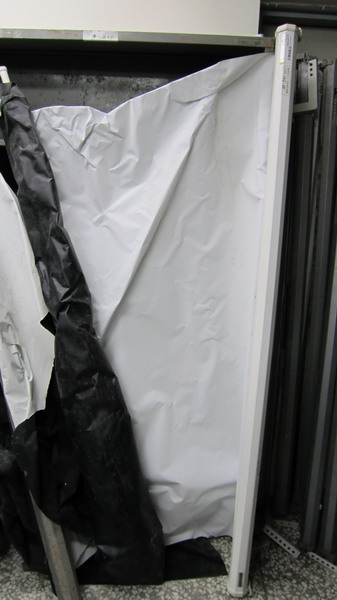 （請放財產全貌之照片）（請放有明顯財標之照片）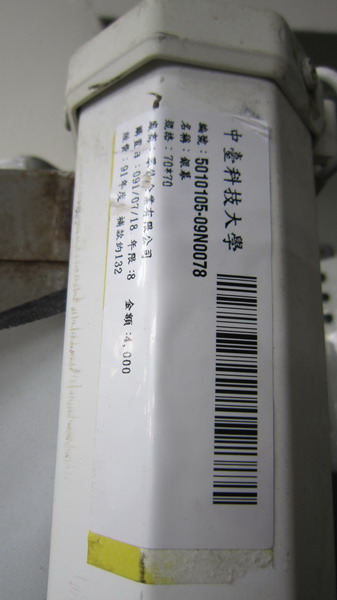 （請放有明顯財標之照片）單位：財產編號：財產編號：品名：單位：財產編號：財產編號：品名：